Studentská konference 2016/2017ŠKOLA „ŽIVOTA“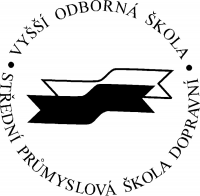 „Lidé studují to, co nepotřebují do světa, který už dávno neexistuje“Robert KyiosakiMatěj Marek, DZ2Vedoucí práce: Mgr. J. KulíškováSeznam obrázkůObrázek 1: lev	8Názorná ukázka:Mistr prezentací, Steve Jobs prohlásil, že nejlepší je věci vysvětlovat na příbězích. Proto je v tomto projektu vytvořený smyšlený příběh dvou dětí, Alberta a Ivči, kteří právě nastupují do škol.Ivča již od útlého věku disponuje talentem pro malování a jeví zájem o malování. Albert vykazuje talent v počtech a rovněž má zájem o přírodu.První stupeň:Od samého začátku Albert dle očekávání vyniká v matematice. Je daleko před svými spolužáky, proto si někdy počítá o pár lekcí napřed. Ivča je v matematice značně nešikovnější a je jasné, že s ní bude zápasit.Na druhou stranu co se týče výtvarných předmětů tak Ivča zabodovala. Ve čtvrté třídě vyhrála celostátní soutěž v malování za svůj obraz krajiny. Albert zde absolutně pohořel. Za celou dobu, co byla na prvním stupni, se jeho „umění“ nikam neposunulo.Reakce domaIvčaIvča byla pochválena za obrazy, jenž tvořila doma, avšak rychle přišla spojka „ale“ po které následovala přednáška po které musela začít počítat 10x příkladů denně. Milujte pak matiku…AlbertAlbert na tom byl podobně. Rovněž mu bylo řečeno, že matika fajn, ale nastalo rozhořčení, když došlo na výtvarné předměty. Proto jeho matka se záměrem navýšení Albertovi kreativity rozhodla, že Albert bude docházet na kurzy vyšívání.Druhý stupeňPřírodopisS druhým stupněm přišli i hodiny přírodopisu. Na začátku hodiny do třídy vešla stará, na první pohled nesympatická učitelka.  Po dobelhání se ke katedře spustila lehce pištivým hlasem: „Tak děti, dnes si probereme velice důležité, pro život nezbytné téma, trávicí systém vlaštovky.“ Zděšení všech dosáhlo maxima. Jedinou výjimkou byla Ivča.Ta díky svému nadšení vůči přírodním vědám a nadání pro malování s lehkosti načrtla vlaštovku a dle vzoru profesorky dodala latinské názvy.Albert věděl, že to bude dlouhý den a jeho zájem vyprchal hned v prvních vteřinách. Proto se rozhodl (jako asi většina z nás), že bude trénovat na mistrovství školy v piškworkách.ChemieJiž od začátku bylo jasné, že chemie bude kámen úrazu. Onen chemikář by byl úspěšnější spíš jako uspávač hadů, než učitel a opravdu, většina třídy usnula do deseti muinut. Jediný kdo se snažil naslouchat, byl Albert.Ten jakožto nadšenec do všeho „počítacího“ opět předbíhal téma a stal se tak chemickým premiantem.Ivča zvolila o něco víc optimistický přístup a rozhodla se dospat svou probdělou noc.Střední školaČlověk by asi čekal, že se něco změní, že se výuka více zaměří na budoucí mimoškolní život, ale pravdou je, že TYJÁTR POKRAČUJE.Trocha číselVědci ze Stantfordu se rozhodli, že vezmou skupinu šestiletých dětí, které za pár dní čekal první školní den. Tento test měl jediný účel a to změřit kreativitu těchto dětí. Podobný test provedli s těmi samými jedinci o devět let později. Když končili základní školu. A výsledek? Jejich kreativita klesla o 90%. Jako „viník“ byl označen školní systém, ve kterém děti vyrůstaly. Nevěříte? Tak si vzpomeňte: „Nemaluj si do toho sešitu!“, „Uděláš to přesně tak jak ti říkám!“ Tento systém úmyslně potlačuje lidskou tvořivost (a tudíž i potenciál), aby nás zařadili do společnosti (systému).  Pořád nevěříte? Tak si uvědomte, že žádný dobrý grafik, nebo malíř nebyl zrovna pilný a pozorný student.Závěry předchozího výzkumu vyvolaly takové zděšení, že se Stanford rozhodl pokračovat. Začali se ptát dětských psychologů po celém světě na jejich pacienty a školu. Konečný výsledek byl podobným šokem. Dle průměru 7/10 pacientů odpovědělo, že jejich stres, úzkosti a deprese mají kvůli škole. Myslím, že vysvětlovat „proč“ nemá smysl.Následovaly série dalších výzkumů univerzit a nezávislých organizací a čísla byla podobně drastická. Zjistilo se, že asi jen 6-7/10 středoškoláků studuje zájmový obor. Ale hlavně, v průměru student v současném školním systému tráví zhruba 10% svého času (a to pořád jsou ty lepší případy) rozvíjením vlastního potenciálu a dovedností. No uznejte, hrajete a hudební nástroj, nebo sportujete a víte, že jste v tom vážně dobří. A jak často na ty kroužky docházíte? 4 hodiny týdně?  A kolik koníčku jste vy, nebo někdo koho znáte, museli odpískat kvůli škole a předmětům, které vás nebaví a které nenávidíte? No uznejte, NEMĚLO BY SE TO ZMĚNIT? ŘešeníNyní nenabídnu žádnou utopickou teorii, ale prostou věc. A tou je ŠKOLSTVÍ ZAMĚŘENÉ NA LIDSKÝ POTENCIÁL. Tato metoda se uplatňuje všude, ve sportu, v businessu, ale ve školství ne a přitom je to tak prosté, uděláte snad brankáře z člověka, co neumí chytat? PřípravaV první řadě by se dělali testy osobnosti. V dnešní době je psychologie a se sociologie na takové úrovni, že již u dětí v předškolním věku umí ujistit lidské přednosti a potenciál. Školství by s tím nadále mělo pracovat způsobem: Má-li dítě dobré vizuální vnímání, pak sedá předpokládat, že práce s obrazy mu půjde lépe, než s čísli. Velkou váhu budou mít i zájmy daného studenta. Upřímně těšili a učili jste se s nadšením na dějepis, když z duše nenávidíte Historii?Zároveň by bylo důležité zjednodušování. Věřím, že se shodneme, na přílišné složitosti v učebních osnovách. Nejlepší příklad asi bude jedna z mích hodin občanky na základní škole. Téma bylo „změna“. Ona teoretická omáčka zněla „Změna je emocionální stav mysli, kdy…“ a bla, bla, bla další deseti minutový výklad, ze kterého si nikdo moc nepamatoval. A přitom by stačilo říci, „Změna je… Už to není stejný…“ a všem by nám to bylo jasné.„Jednoduchost, je klíčem k dokonalosti.“                                                                                                                          Steve Jobs	RepeteNyní si zkuste představit, že by Ivča s Albertem chodily do školy zaměřené n a lidský potenciál.Ivča by více malovala a matematika by jí byla předkládána v rozumné míře pro život a to tak, aby její cesty vedli hlavně k umění, k tomu v čem vyniká. Více malování, méně počítání. Albert by jistě v malování o moc lepším nebyl, ale výtvarka by v jeho životě hrála absolutně podřadnou funkci, zato by měl navýšené hodiny matematiky a „počítacích předmětů“ a co víc, kurz vyšívání by byl pasé. VýsledekNyní si zkuste představit tyto dva jedince, kteří se několik let zdokonalovali ve svém „Já“. Jistě není pochyb, že Albert by získal vysokoškolský titul z matematiky, které by se později i profesně věnoval.To samé Ivča, léta malování by z ní udělali špičkovou malířku s potenciálem vystavovat v nejlepších světových galeriích a autorku obrazů, které by se prodávali za slušnou cenu.To nejdůležitější ale je, že oba dva by byli dobří a pracovali v tom, co milují, a jak říkal Buddha „Pokud budete dělat to, co milujete, budete šťastní a váš život bude mít smysl.“  Pevně věřím, že být šťastný a živit se svou radostí je to, nejdůležitější na naší životní cestě.Kde se rozvíjetRealizace tohoto typu školství asi nějakou dobu potrvá, a proto nastává otázku kde se rozvíjet v této době.Za sebe mohu doporučit Cestu Úspěšných, což je organizace, zabývající se osobním rozvojem na zdarma dostupných přednáškách v aule VŠO. Navíc z většiny přednášek je záznam, který jde shlédnout na jejich webových stránkách.Nadále jsou skvělé knížky (i přednášky) Ivo Tomana. Asi nejlepší z jeho tvorby je bestseller Debordelizace hlavy.Dále už je to jen na vás…ZávěrNámět na tento projekt mi dal Jan Mühlfeit, školitel pozitivní psychologie a bývalý personální manažer Microsoftu, který je jedním z bojovníků za přestavbu školního systému.Na rozloučenou použiju jeho citát, jenž vystihuje mou životní filozofii a dal mi důvod k tomuto projektu.„Nebrečme nad tím, jak je svět špatný, ale dělejme denně něco pro to, aby byl lepší…“                                                                               Jan Mühlfeit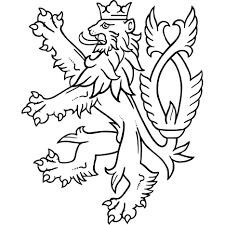 Obrázek 1: levDon’t cry, keep smile…ZdrojePřednášky na Cestě ÚspěšnýchDebaty s mým okolímGoogle obrázky